Het bestuur van Buurtvereniging Wetering Verbetering wenst u een stralend nieuw jaar en nodigt u uit voor de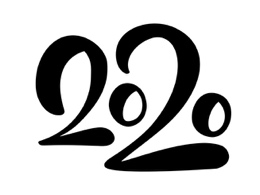 Nieuwjaarsborrel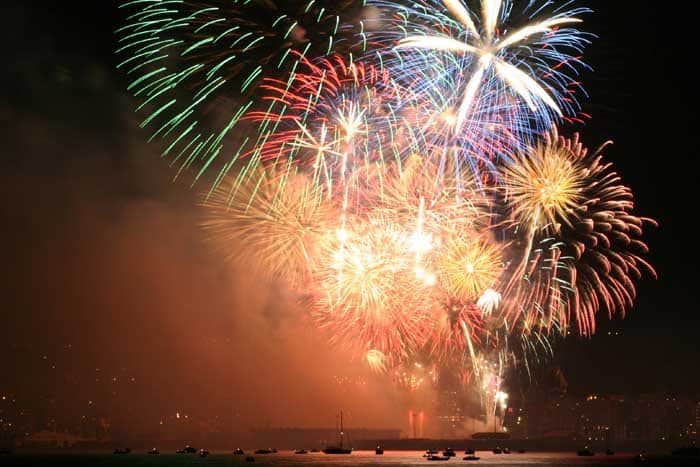 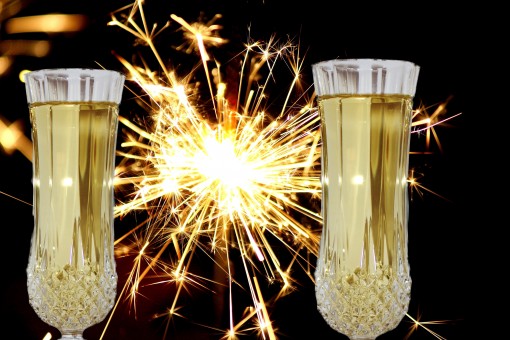 Donderdag 30 januari 2020 17.30 tot 19.30 uur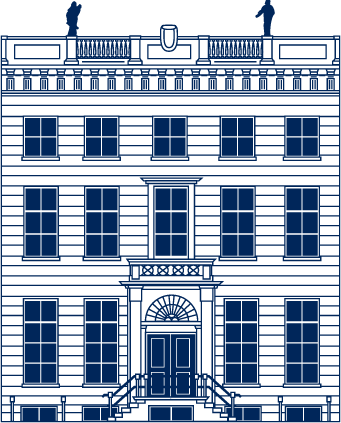 Museum van LoonKeizersgracht 672Toegang is gratisNeem, indien mogelijk, wél uw Museumjaarkaart meeKomt proosten op een goed 2020 en neem uw buren, geliefden, en familie mee!Monica Blok, Henk van Emmerik, Marloes van Erp, Willem van Huijstee, Ied ter Laan, Maartje Romme, Kees Spijker.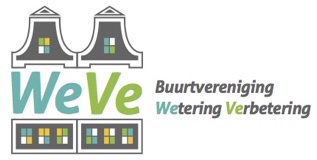  Buurtvereniging Wetering Verbetering wishes you a great new year and invites you to attend our New Year’s DrinkThursday January 2020 17.30 - 19.30 At: Museum van LoonKeizersgracht 672Free entryIf you have a ‘Museumjaarkaart’ the museum appreciates it to have it with youCome and celebrate 2020 with us and bring your neighbours, friends, relatives and other loved ones!Monica Blok, Henk van Emmerik, Marloes van Erp, Willem van Huijstee, Ied ter Laan, Maartje Romme, Kees Spijker.